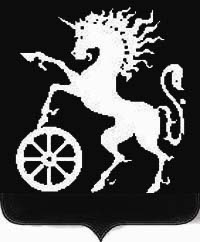 РОССИЙСКАЯ ФЕДЕРАЦИЯКРАСНОЯРСКИЙ КРАЙБОГОТОЛЬСКИЙ ГОРОДСКОЙ  СОВЕТ ДЕПУТАТОВПЯТОГО СОЗЫВАР Е Ш Е Н И Е21.05.2019                                        г. Боготол                                         № 16-206О внесении изменений в решение Боготольского городского Совета депутатов «О налоге на имущество физических лиц»В соответствии с главой 32 Налогового кодекса Российской Федерации, Федеральным законом от 06.10.2003 № 131-ФЗ «Об общих принципах организации местного самоуправления в Российской Федерации», Законом Красноярского края № 6-2108 от 01.11.2018 «Об установлении единой даты начала применения на территории Красноярского края порядка определения налоговой базы по налогу на имущество физических лиц исходя из кадастровой стоимости объектов налогообложения», руководствуясь статьей 32 Устава города Боготола, Боготольский городской Совет депутатов РЕШИЛ:Внести в решение Боготольского городского Совета депутатов от 22.11.2018 № 14-174 «О налоге на имущество физических лиц» следующие изменения:1.1. пункт 2 изложить в новой  редакции:Дополнить пунктом 5.1 следующего содержания:«5.1. В отношении налоговых периодов по налогу, истекших до 01 января 2019 года, применяются положения решения  Боготольского городского Совета депутатов от 18.11.2014 № 20-294 «О налоге на имущество физических лиц на территории муниципального образования города Боготола», действующего до дня вступления в силу настоящего решения».2.  Контроль за исполнением настоящего решения возложить на постоянную комиссию Боготольского городского Совета депутатов по бюджету, финансам и налогам (председатель Урсаленко П.Ю.). 3.   Опубликовать решение в официальном печатном издании, разместить на официальном сайте муниципального образования города Боготол www.bogotolcity.ru в сети Интернет.4.  Настоящее решение вступает в силу не ранее чем по истечении одного месяца со дня его официального опубликования и не ранее 1-го числа очередного налогового периода по налогу на имущество физических лиц.Исполняющий полномочия                             Председатель              Главы города Боготола                                   Боготольского городского				    Совета депутатов     _____________ Е.М. Деменкова                       __________А.М. Рябчёнок№ 
п/пОбъект налогообложенияНалоговая ставка (в процентах)1.Объект налогообложения, кадастровая стоимость которого не превышает 300 миллионов рублей (включительно):1.1.жилой дом(часть жилого дома);0,31.2.квартира (часть квартиры);0,11.3.комната;0,11.4.объект незавершенного строительства в случае, если проектируемым назначением такого объекта является жилой дом;0,31.5.единый недвижимый комплекс, в состав которого входит хотя бы один жилой дом;0,31.6.гараж, машино-место, в том числе расположенные в объектах налогообложения, указанных в подпункте 2 пункта 2 статьи 406 Налогового кодекса Российской Федерации0,11.7.хозяйственное строение или сооружение, площадь которого не превышает 50 квадратных метров и которое расположено на земельном участке, предоставленном для ведения личного подсобного, дачного хозяйства, огородничества, садоводства или индивидуального жилищного строительства;0,12.Объект налогообложения, кадастровая стоимость которого превышает 300 миллионов рублей, в том числе объектов налогообложения, включенных в перечень, определяемый в соответствии с пунктом 7 статьи 378.2 Налогового кодекса РФ, в отношении объектов налогообложения, предусмотренных абзацем вторым пункта 10 статьи 378.2 Налогового кодекса РФ.2,03.Прочие объекты налогообложения0,5